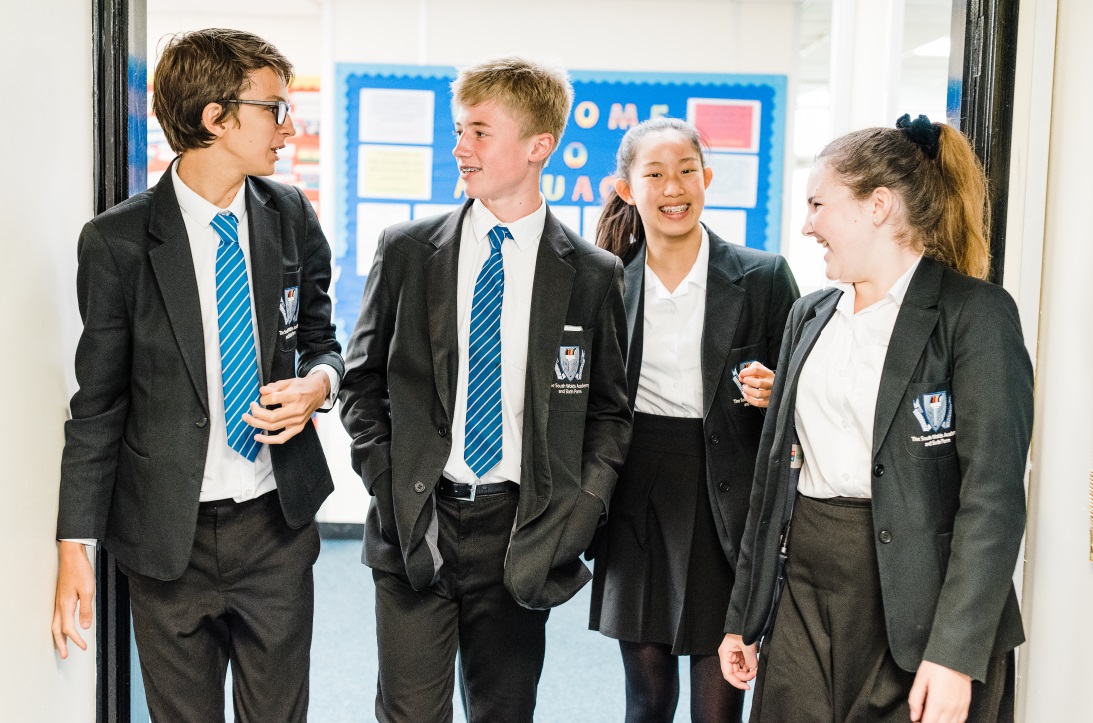 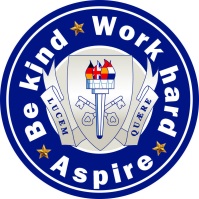 THE SOUTH WOLDS ACADEMY & SIXTH FORMChurch Drive, Keyworth, Nottingham NG12 5FFHead Teacher: Halina AngusThe South Wolds Academy and Sixth Form is a high attaining, semi-rural, popular school located in the village of Keyworth in Nottinghamshire which is a 10 minute drive from West Bridgford.  We are also a founding partner of the East Midlands Education Trust, committed to providing a first class education for all of our students.Relief Handy Person Scale 2 £9.55 - £9.74 per hourWe have an immediate vacancy exists for a relief handyperson to assist the Site Manager in the general maintenance, operation and security of the school site.  The successful applicant will need to available to work mainly day time shifts as required and hours may be during the school term or in the holidays.  Hours may also be available to support the school lettings.South Wolds is committed to safeguarding and promoting the welfare of children and young people and expects all staff and volunteers to share this commitment.If you would like further details please e-mail office@southwolds.notts.sch.uk or visit our website www.emet.academy/vacancies to download an application pack. Alternatively, contact Gail Burrows on 0115 9373506.Closing date: 21st August at 10am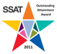 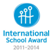 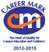 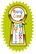 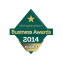 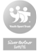 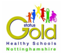 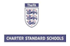 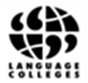 